                                        Escola Municipal de Educação Básica “Augustinho Marcon”.                                                       Catanduvas, agosto de 2020         Diretora: Tatiana M. Bittencourt Menegat                                             Assessora Técnica Pedagógica: Maristela Apª Borella Baraúna                                       Assessora Técnica Administrativa: Margarete Petter Dutra                                                                        Professora: Leda Maria de Almeida                                                                        1º Ano Matutino/VespertinoNOME COMPLETO:______________________________________________________________ATIVIDADES DO 1º ANO PARA A SEMANA DE  03 A 07 DE AGOSTOQUERIDOS ALUNOS, PAIS E/OU RESPONSÁVEIS: SEGUEM AS ATIVIDADES PARA QUE CONTINUEM DESENVOLVENDO NO DECORRER DA SEMANA. ESCREVA NO CADERNO A DATA, SEU NOME E SOBRENOME, O ALFABETO E OS NÚMEROS DE 0 A 30 TODOS OS DIAS.DANDO CONTINUIDADE A SEQUÊNCIA DIDÁTICA DOS CONTOS DE FADA, VOCÊ IRÁ ASSISTIR O DESENHO ANIMADO DA HISTÓRIA DA CHAPEUZINHO VERMELHO NO SEGUINTE LINK:  https://www.youtube.com/watch?v=cHpFWYMcSPAENTÃO, GOSTOU DA HISTÓRIA DA CHAPEUZINHO VERMELHO? PRESTOU ATENÇÃO? AGORA VOCÊ IRÁ PINTAR A RESPOSTA CORRETA:A MÃE DE CHAPEUZINHO VERMELHO LHE DISSE PARA NÃO FALAR COM:ELA TINHA QUE LEVAR UMA CESTA DE DOCES PARA:QUEM CHEGA PRIMEIRO A CASA DA VOVÓ É:A PESSOA QUE CONSEGUE SALVAR CHAPEUZINHO É:A HISTÓRIA DE CHAPEUZINHO É:        6) LEIA E CIRCULE A PALAVRA CORRETA: 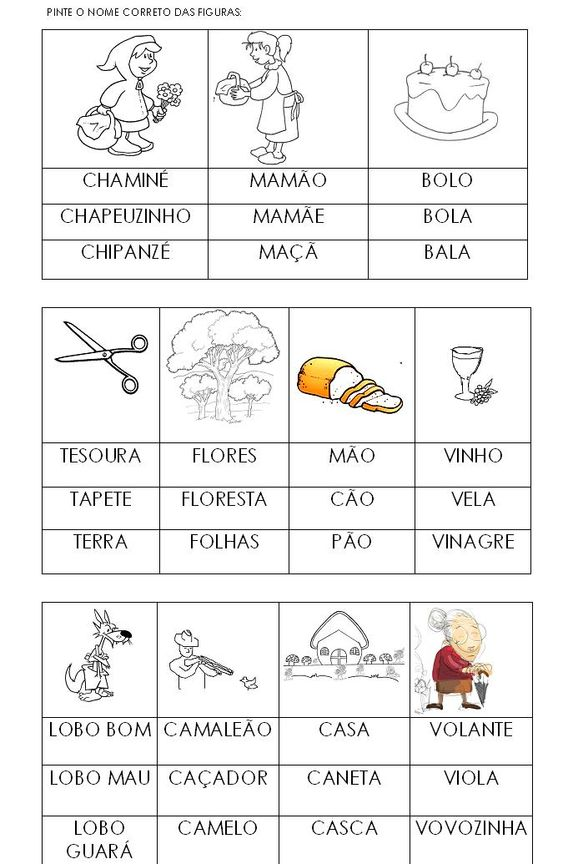 8) OBSERVE O MAPA DA FLORESTA E FAÇA O QUE SE PEDE:QUANDO A VOVÓ FOI SALVA PELO CAÇADOR, O LOBO FUGIU LOGO PARA A FLORESTA.*USE LÁPIS AMARELO PARA MOSTRAR O CAMINHO QUE ELE PERCORREU.O CAÇADOR SAIU DA CASA DA VOVÓ E FOI PARA O ACAMPAMENTO.*USE LÁPIS VERDE PARA MOSTRAR O CAMINHO DELE.CHAPEUZINHO VERMELHO VOLTOU PARA A CIDADE.*USE LÁPIS VERMELHO PARA MOSTRAR O CAMINHO QUE ELA FEZ.ATENÇÃO: TODOS OS CAMINHOS COMEÇAM PELA SETA.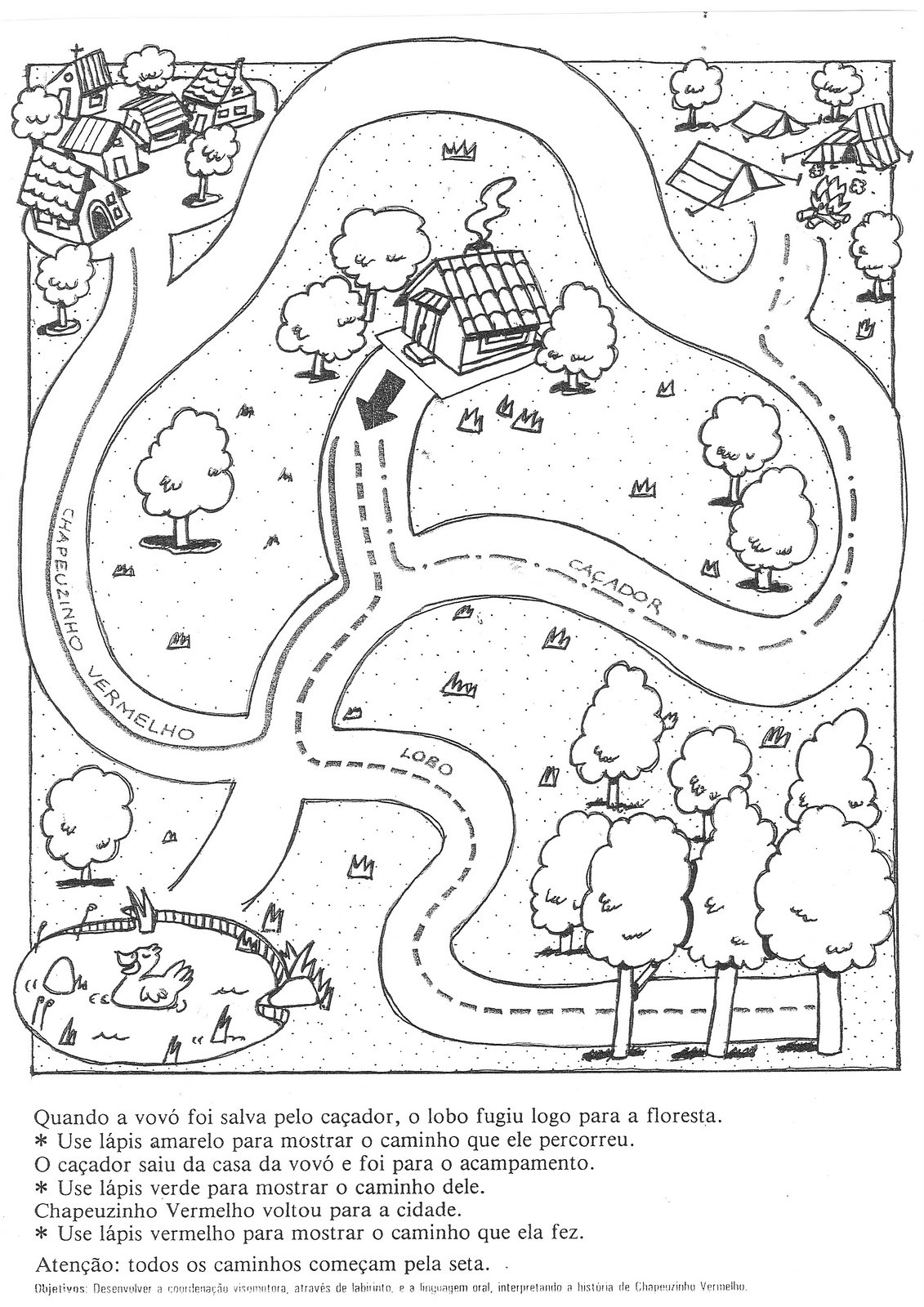 9) NO LIVRO DE MATEMÁTICA OBSERVE A PÁGINA 100.  REALIZE AS ATIVIDADES DAS PÁGINAS 104,105,106 E 109 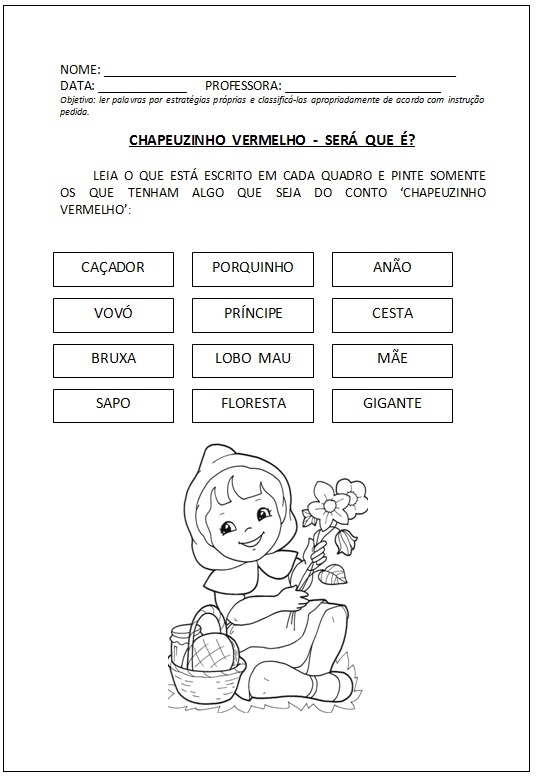          BEIJINHOS COM CARINHO!!!MENINOSLOBOSESTRANHOS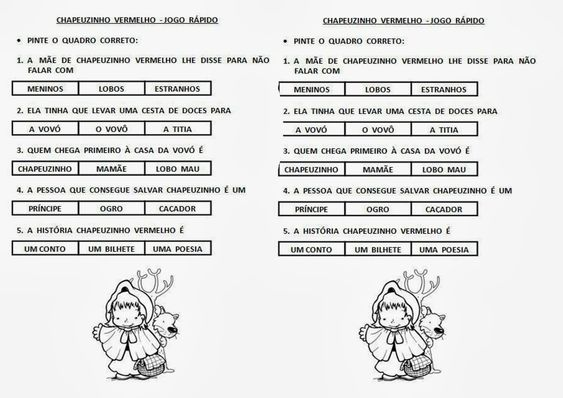 A VOVÓO VOVÓA TITIACHAPEUZINHOMAMÃELOBO MAUPRÍNCIPEOGROCAÇADORUM CONTOUM BILHETEUMA POESIA